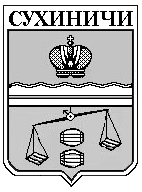 КАЛУЖСКАЯ ОБЛАСТЬСУХИНИЧСКИЙ РАЙОНСЕЛЬСКАЯ ДУМА СЕЛЬСКОГО ПОСЕЛЕНИЯ  «Деревня Юрьево»РЕШЕНИЕот  14.11. 2017г.                                                                                      №97  О налоге на имуществофизических лиц	В соответствии с Налоговым кодексом Российской Федерации, Федеральным законом от 04.10.2014 N 284-ФЗ "О внесении изменений в статьи 12 и 85 части первой и часть вторую Налогового кодекса Российской Федерации и признании утратившим силу Закона Российской Федерации "О налогах на имущество физических лиц", руководствуясь Уставом СП «Деревня Юрьево», Сельская Дума СП «Деревня Юрьево» РЕШИЛА:1. Ввести в действие и установить с 01 января 2018 года на территории  сельского поселения «Деревня Юрьево» налог на имущество физических лиц.2. Установить, что налоговая база по налогу в отношении объектов налогообложения определяется исходя из их кадастровой стоимости. 3. В соответствии с главой 32 «Налог на имущество физических лиц» Налогового кодекса Российской Федерации настоящим решением определяются налоговые ставки налога на имущество физических лиц. Налоговые ставки устанавливаются в следующих размерах от кадастровой стоимости: 3.1.  0,1 процента  в отношении: - жилых помещений;- жилых домов; - объектов незавершённого строительства в случае, если проектируемым назначением таких объектов является жилой дом;- единых недвижимых комплексов, в состав которых входит хотя бы одно жилое помещение (жилой дом);- гаражей и машино - мест;- хозяйственных строений или сооружений, площадь каждого из которых не превышает 50 квадратных метров и которые расположены на земельных участках, предоставленных для ведения личного подсобного, дачного хозяйства, огородничества, садоводства или индивидуального жилищного строительства.3.2. 2,0 процента в отношении: - объектов налогообложения, включенных в перечень, определяемый в соответствии с пунктом 7 статьи 378.2 Налогового кодекса Российской Федерации, в отношении объектов налогообложения, предусмотренных абзацем вторым пункта 10 статьи 378.2 Налогового кодекса Российской Федерации;- объектов налогообложения, кадастровая стоимость каждого из которых превышает 300 миллионов рублей. 3.3. 0,5 процента в отношении прочих объектов налогообложения. 4.Установить налоговые льготы: 4.1. Освободить от уплаты налога на имущество физических лиц членов многодетной семьи, зарегистрированной на территории Калужской области в качестве многодетной семьи, в порядке, установленном Законом Калужской области от 05.05.2000 N 8-ОЗ "О статусе многодетной семьи и мерах ее социальной поддержки" (льгота указанной категории налогоплательщиков предоставляется на основании документа, подтверждающего статус многодетной семьи, выданного уполномоченным органом местного самоуправления Калужской области в сфере социальной защиты населения).Указанная налоговая льгота предоставляется в отношении всех объектов налогообложения, указанных в ст. 401 Налогового кодекса Российской Федерации.Лицо, имеющее право на налоговую льготу, представляет заявление о предоставлении льготы и документы, подтверждающие право налогоплательщика на налоговую льготу, в налоговый орган.5. Решения Сельской Думы СП «Деревня Юрьево» от 18 ноября 2014года N 199  "О налоге на имущество физических лиц",  от 11.11.2016 № 68 «О внесении изменений  в  решение  Сельской Думы СП «Деревня Юрьево» от 18.11.2014 года №199 «О налоге на имущество физических лиц» считать утратившими силу.6. Настоящее Решение вступает в силу с 1 января 2018 года, но не ранее чем по истечении одного месяца со дня его официального опубликования.7. Контроль за исполнением настоящего Решения возложить на администрацию СП «Деревня Юрьево» и комиссию Сельской Думы по бюджету, финансам и налогам (Носова О.А.).Глава сельского поселения  «Деревня Юрьево»                                                Г.М.Михалицына